ДОКМЕТА НАОБЩИНА  ЕЛЕНАЗ А Я В Л Е Н И Еза издаване на удостоверение по ЗМДТ(Уникален идентификатор на административната услуга – 1998, 2014, 2091)От ........................................................................................................................................... ,(посочете трите имена на физическото лице или наименованието на юридическото лице)ЕГН/ЕИК ............................................................, постоянен/настоящ адрес или адрес науправление на юридическото лице: гр./с. ........................................, община .................,област ............................................, ул. (ж.к.) .....................................................................,тел.: ............................., електронна поща ..................................Юридическото лице се представлява от .............................................................................................................................................................................................................................(трите имена на представителя/пълномощника и ЕГН)№/дата на пълномощното ....................................................................................................Заявявам желанието си да ми бъде издаден следният документ: Същият ми е необходим във връзка с .……………………………………………..................................................................................Прилагам документ за платена такса, освен ако плащането е извършено по електронен път. Плащането е извършено по електронен път 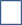 (отбележете със знак Х, когато плащането е извършено по електронен път).Желая издаденият индивидуален административен акт да бъде получен:лично или с нотариално заверено пълномощно или друг документ (например съдебно разпореждане) на гише от звеното за административно обслужване - ЦАО.  чрез лицензиран пощенски оператор на адрес: .....................................................................................................................................................................................................,като декларирам, че пощенските разходи са за моя сметка, платими при получаването на акта за вътрешни пощенски пратки, и съм съгласен документите да бъдат пренасяни от оператора за служебни цели. Индивидуалният административен акт да бъде изпратен:• като вътрешна препоръчана пощенска пратка;• като вътрешна куриерска пратка;• като международна препоръчана пощенска пратка.чрез Системата за сигурно електронно връчване (ССЕВ);  по електронен път на електронна поща ..............................................................................Дата: .......................                                                                   Заявител: .............................                                                                                                                             (подпис)1998Удостоверение за наличие или липса на задължения по ЗМДТ2014Удостоверение за дължим размер на патентния данък2091Удостоверение за дължим и платен данък върху наследствоДруги документи:……………………………………………………